OOuurr FFaammiillyy’’ss HHoommeesscchhoooolliinngg SScchheedduullee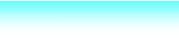 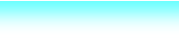 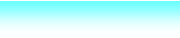 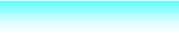 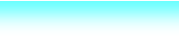 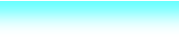 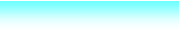 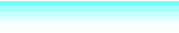 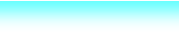 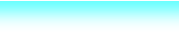 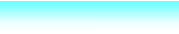 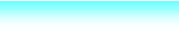 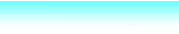 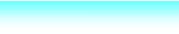 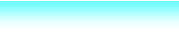 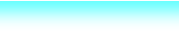 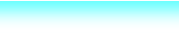 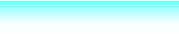 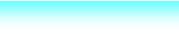 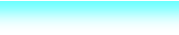 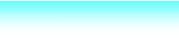 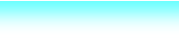 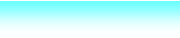 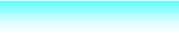 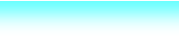 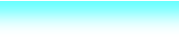 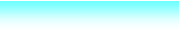 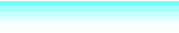 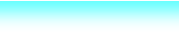 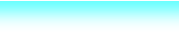 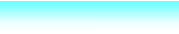 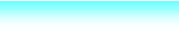 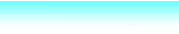 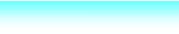 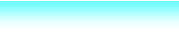 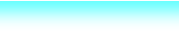 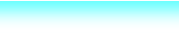 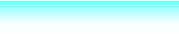 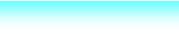 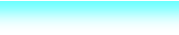 